Тема депресій/самоушкоджень/суїциду дуже важлива, але і складна водночас.Важливо не пропустити, вчасно помітити/зреагувати...Важливо не привернути зайвої уваги і не дати прямих інструкцій "як вчинити…»	Останнім часом в інформаційному просторі з’являється багато новин про самогубства серед дітей та підлітків. За словами батьків та вчителів, деякі діти скоюють суїцидальні дії після перегляду сюжетів про такі випадки у ЗМІ. 	Ця проблема потребує превентивних дій, і висвітлення теми суїциду може бути цінним для батьків та дорослих, що знаходяться в контакті з дитиною з метою надання повної, об’єктивної та достовірної інформації. 	Але важливо не пропагувати ці дії серед дітей, як легке вирішення проблем, не показувати методи скоєння суїциду та не травмувати дітей розповідями про ці історії. 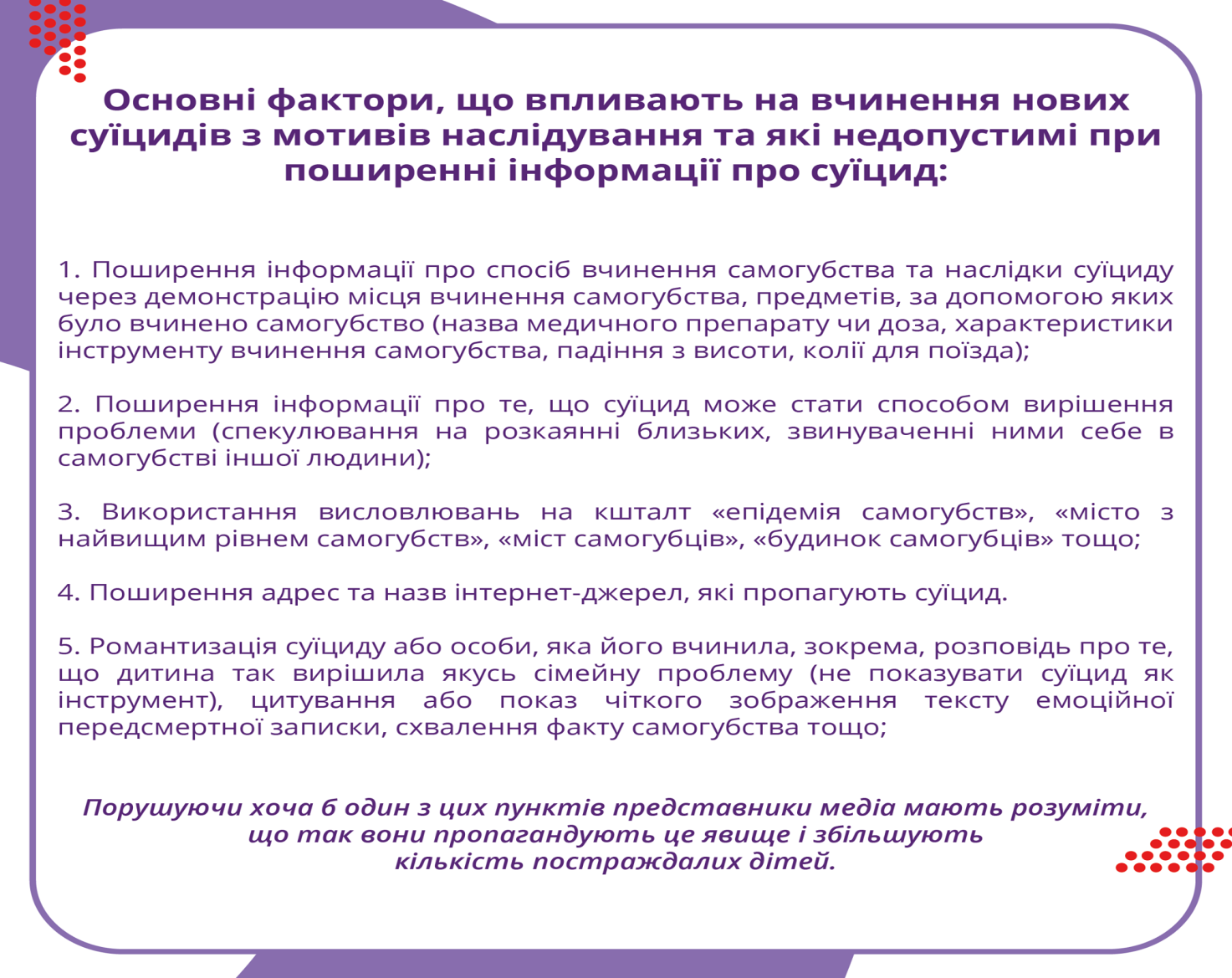 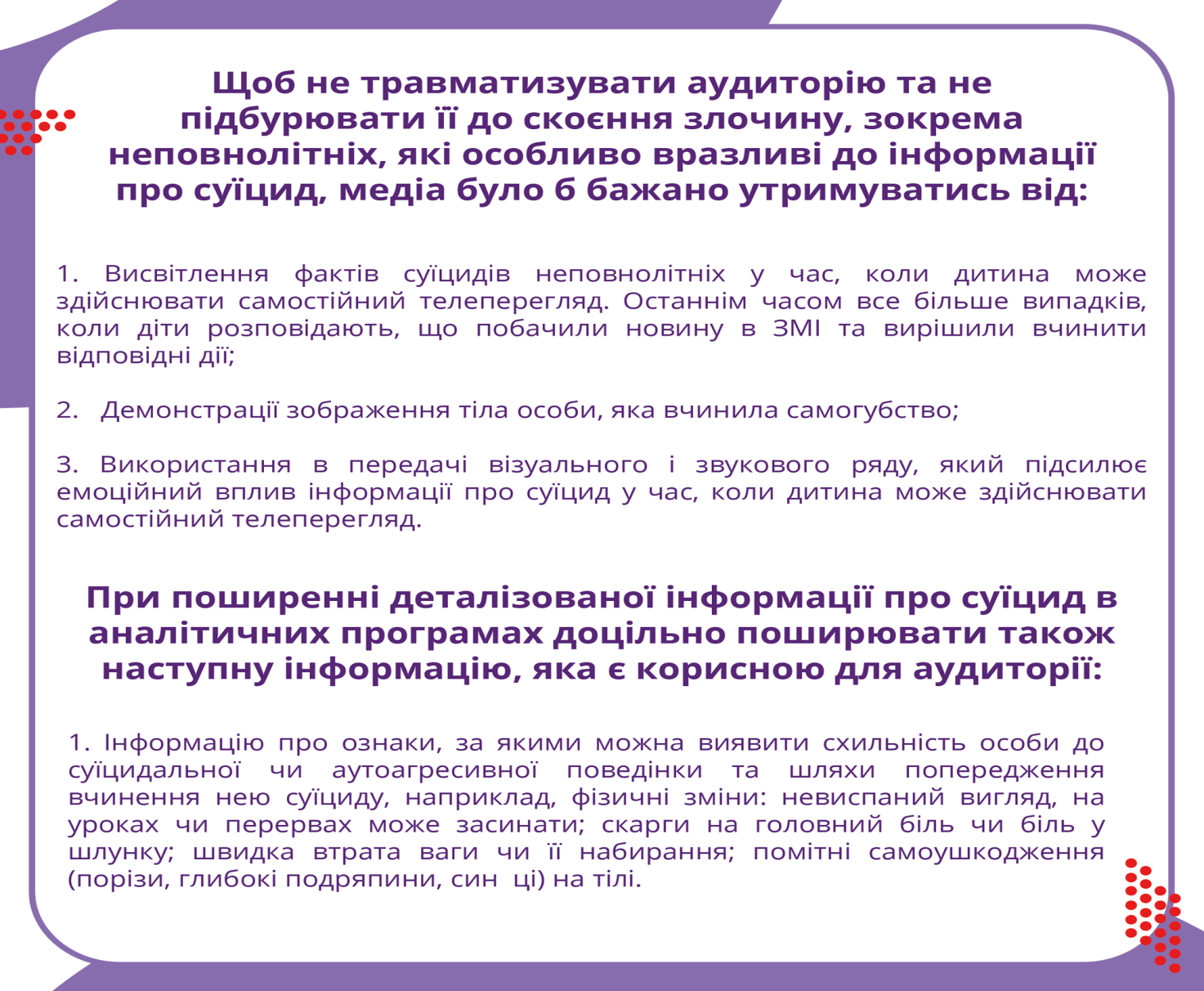 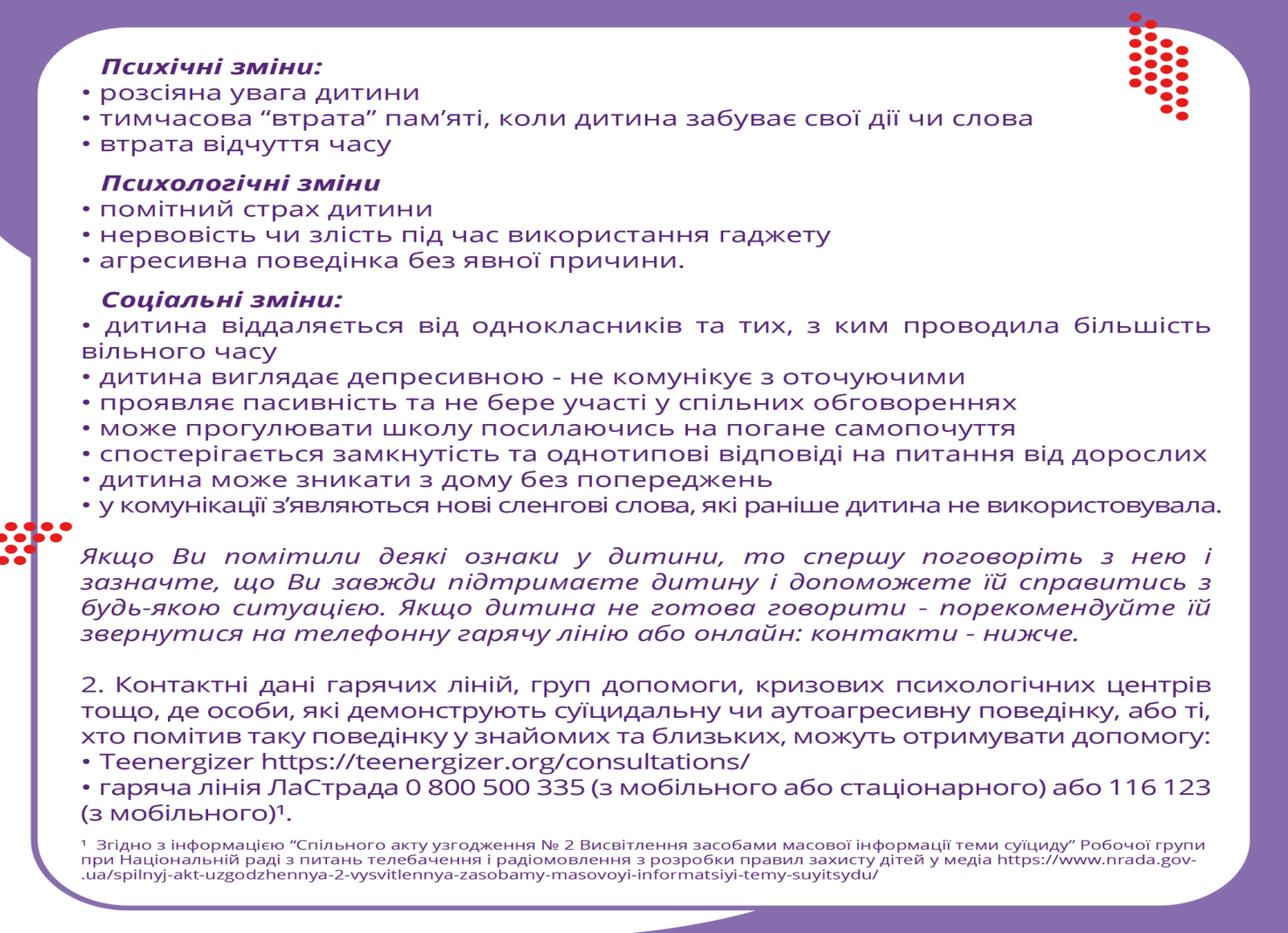 